WVSU LESSON PLAN RUBRICStudent:						Course:						Date:DistinguishedAccomplishedEmergingUnsatisfactory3210Lesson Overview & Rationale _____ The teacher candidate states a clear rationale based on appropriate curriculum goals and content standards _____draws upon knowledge of content area, _____student prior knowledge/assessment data, _____ and student interests._____ The teacher candidate states a clear rationale based on appropriate curriculum goals and content standards _____ draws upon knowledge of content area  _____student prior knowledge/assessment data. _____The teacher candidate states a clear rationale based on appropriate curriculum goals and content standards _____ draws upon knowledge of content area._____Teacher candidate develops lesson plan without considering grade level standards and clear rationale.Comments:Comments:Comments:Comments:Comments:DistinguishedAccomplishedEmergingUnsatisfactory3210WV College and Career Readiness Standards Content, Technology & Computer Science and/or Dispositions for Student SuccessWVPTS 1CInTASC 7_____The teacher candidate constructs the lesson using WV College and Career Readiness Content Standards_____ Technology & Computer Science and/or Dispositions for Student Success_____ leadership skills through cooperative learning_____problem solving skills. _____The teacher candidate constructs the lesson using WV College and Career Readiness Content Standards_____Technology & Computer Science and/or Dispositions for Student Success_____leadership skills through cooperative learning. _____The teacher candidate constructs the lesson using WV College and Career Readiness Content Standards_____ Technology & Computer Science and/or Dispositions for Student Success_____The teacher candidate does not plan using WV College and Career Readiness Content Standards and Technology & Computer Science and/or Dispositions for Student SuccessComments:Comments:Comments:Comments:Comments:DistinguishedAccomplishedEmergingUnsatisfactory3210Student Learning ObjectiveWVPTS 1CInTASC 7_____The teacher candidate connects the learning objective to the WV College and Career Readiness Standards_____learning objectives include an A – Audience, B-Behavior, C-Condition, and D- Degree of Proficiency._____learning objectives are clearly written. ____lesson goals are shared with students in student-friendly language. _____The teacher candidate connects the learning objective to the WV College and Career Readiness Standards_____learning objectives include an A – Audience, B-Behavior, C-Condition, and D- Degree of Proficiency._____learning objectives are clearly written.  _____The teacher candidate connects the learning objective to the WV College and Career Readiness Standards. _____learning objectives include an A – Audience, B-Behavior, C-Condition, and D- Degree of Proficiency.____ The teacher candidate creates learning objectives that are incomplete or not connected to WV College and Career Readiness Standards. Comments:Comments:Comments:Comments:Comments:DistinguishedAccomplishedEmerging Unsatisfactory 3210Anticipated Content DifficultiesInTASC 7WVPTS 1CWVPTS 3E_____ The teacher candidate recognizes learner misconceptions based upon prior knowledge _____ plans experiences to avoid anticipated difficulties _____ recognizes learner misconceptions based upon observable data____addresses learner interest._____ The teacher candidate recognizes learner misconceptions based upon prior knowledge _____ plans experiences to avoid anticipated difficulties _____ recognizes learner misconceptions based upon observable data._____ The teacher candidate recognizes learner misconceptions based upon prior knowledge _____plans experiences to avoid anticipated difficulties_____The teacher candidate anticipates learner misconceptions that are not based upon observable data and/or prior knowledge and/or learner interest.Comments:Comments:Comments:Comments:Comments:PLANNINGPLANNINGPLANNINGPLANNINGPLANNINGDistinguishedAccomplishedEmerging Unsatisfactory3210Assessment: Formative and/or SummativeInTASC 6WVPTS 1E_____The teacher candidate designs multiple types of assessments to match learning objectives _____uses formative and/or summative to support learning  _____ uses data to differentiate learning experiences_____ includes students in data decision making._____The teacher candidate designs assessments to match learning objectives _____uses formative and/or summative to support learning  _____ uses data to differentiate learning experiences._____The teacher candidate designs assessments to match learning objectives _____uses formative and/or summative to support learning. _____The teacher candidate designs assessments that do not match learning objectives and/or assessment not attached.Comments:Comments:Comments:Comments:Comments:DistinguishedAccomplishedEmerging Unsatisfactory3210Academic LanguageInTASC 4WVPTS 1A_____The teacher candidate identifies academic vocabulary of the discipline _____integrates academic language into learning activities_____ promotes student use of appropriate academic vocabulary_____makes academic vocabulary accessible to exceptional/English Language Learners._____The teacher candidate identifies academic vocabulary of the discipline _____integrates academic language into learning activities_____ promotes student use of appropriate academic vocabulary._____The teacher candidate identifies academic vocabulary of the discipline _____integrates academic language into learning activities._____The teacher candidate uses non- academic language to explain content.Comments:Comments:Comments:Comments:Comments:DistinguishedAccomplishedEmergingUnsatisfactory3210Appropriate Research Based StrategiesInTASC 5WVPTS 1B_____The teacher candidate designs different instructional strategies based on research/evidence e.g., small group, cooperative learning, manipulatives, graphic organizers, KWL, comparisons, summarizing, accessing prior knowledge______adapts instruction to meet the needs of all exceptional learners_____ creates learning experiences that are learner centered _____ creates learning experiences that promote critical thinking and problem solving._____The teacher candidate designs different instructional strategies based on research/evidence e.g., small group, cooperative learning, manipulatives, graphic organizers, KWL, comparisons, summarizing, accessing prior knowledge______adapts instruction to meet the needs of all exceptional learners_____ creates learning experiences that are learner centered._____The teacher candidate designs different instructional strategies based on research/evidence e.g., small group, cooperative learning, manipulatives, graphic organizers, KWL, comparisons, summarizing, accessing prior knowledge______ adapts instruction to meet the needs of some exceptional learners._____The teacher candidate uses only one strategy for all students. Comments:Comments:Comments:Comments:Comments:DistinguishedAccomplishedEmerging Unsatisfactory3210Integration of Learning TheoryInTASC 1WVPTS 2A____The teacher candidate creates developmentally appropriate instruction____ considers diverse learners____ accommodates the cognitive needs____and all of the following: linguistic, social, emotional and physical needs of learners.____The teacher candidate creates developmentally appropriate instruction____ considers diverse learners____ accommodates the cognitive needs and one or more of the following: linguistic, social, emotional or physical needs of learners.____The teacher candidate creates developmentally appropriate instruction____ considers diverse learners._____The teacher candidate creates instruction without regard to developmentally appropriate instruction.Comments:Comments:Comments:Comments:Comments:DistinguishedAccomplishedEmergingUnsatisfactory3210Materials including technologyInTASC 7WVPTS 2F____The teacher candidate selects and lists all instructional materials to achieve learning goals____chooses age appropriate resources and materials____differentiates materials for groups of learners ____ differentiates materials for individuals.____The teacher candidate selects and lists all instructional materials to achieve learning goals ____chooses age appropriate resources and materials____differentiates materials for groups of learners.____The teacher candidate selects and lists all instructional materials to achieve learning goals____chooses age appropriate resources and materials.____The teacher candidate does not select and list all instructional materials to achieve learning goals.Comments:Comments:Comments:Comments:Comments:LESSON PROCEDURESLESSON PROCEDURESLESSON PROCEDURESLESSON PROCEDURESLESSON PROCEDURESDistinguishedAccomplishedEmerging Unsatisfactory 3210Anticipated Management DifficultiesInTASC 3WVPTS 2_____The teacher candidateplans proactive management strategies to keep students on task_____ provides clear directions for students to move efficiently and effectively from activity to activity _____ effectively anticipates student behaviors.______plans for developmental differences.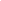 _____The teacher candidateplans proactive management strategies to keep students on task_____ provides clear directions for students to move efficiently and effectively from activity to activity _____ effectively anticipates student behaviors._____The teacher candidateplans proactive management strategies to keep students on task_____ provides clear directions for students to move efficiently and effectively from activity to activity ______The teacher candidate does not plan proactive management strategies to keep students on task.Comments:Before/Introduction/HookInTASC 1WVPTS 2A____The teacher candidate plans an introductory activity that connects to the teaching objective _____ grabs student attention quickly_____ activates prior knowledge _____a clear connection to academic language._____The teacher candidate plans an introductory activity that connects to the teaching objective _____ grabs student attention quickly_____ activates prior knowledge._____The teacher candidate plans an introductory activity that connects to the teaching objective _____ grabs student attention quickly._____The teacher candidate did not plan an effective introductory activity.Comments:Comments:Comments:Comments:Comments:DistinguishedAccomplishedEmergingUnsatisfactory3210During/Explicit Instruction/ Inquiry-Based Instruction5E’sInTASC 8WVPTS 1D_____The teacher candidate’s lesson clearly describes steps____provides for guided and independent practice ____ uses a variety of research based instructional strategies ____integrates problem solving._____The teacher candidate’s lesson clearly describes steps____provides for guided and independent practice ____uses a variety of research based instructional strategies. ______The teacher candidate’s lesson clearly describes steps____provides for guided and independent practice. _____The teacher candidate’s lesson is not clear with minimal structure.Comments:Comments:Comments:Comments:Comments:DistinguishedAccomplishedEmergingUnsatisfactory3210After/Closure/SummaryInTASC 5WVPTS 2C_____The teacher candidate plans lesson closure reviewing the learning objective_____ corrects misunderstandings_____plans student reflection _____revisits the academic language._____The teacher candidate plans lesson closure reviewing the learning objective_____ corrects misunderstandings_____plans student reflection._____The teacher candidate plans lesson closure reviewing the learning objective_____ corrects misunderstandings._____The teacher candidate abruptly ends the lesson without summary or review of student understanding.Comments:Comments:Comments:Comments:Comments:DistinguishedAccomplishedEmergingUnsatisfactory3210Higher Order QuestioningInTASC 8WVPTS 3C____The teacher candidate plans questions on multiple levels which ensure student engagement ____ promotes critical thinking ____promotes problem solving on multiple levels____ promotes meta cognitive processes.____The teacher candidate plans questions on multiple levels which ensure student engagement ____ promotes critical thinking ____promotes problem solving on multiple levels.____The teacher candidate plans questions on multiple levels which ensure student engagement ____ promotes critical thinking.____The teacher candidate’s questions are all lower level or nonexistent.CommentsCommentsCommentsCommentsCommentsDistinguishedAccomplishedEmergingUnsatisfactoryDifferentiationInTASC 2WVPTS 2A____The teacher candidate designs and adapts instruction to address student diverse learning strengths and needs____includes the needs of exceptional learners ____creates opportunities for students to demonstrate their learning in different ways___supports the culturally diverse. ____The teacher candidate designs and adapts instruction to address student diverse learning strengths and needs____includes the needs of exceptional learners ____creates opportunities for students to demonstrate their learning in different ways.____The teacher candidate designs and adapts instruction to address student diverse learning strengths and needs____includes the needs of exceptional learners.____The teacher candidate plans instruction without regard to student needs.CommentsCommentsCommentsCommentsCommentsDistinguishedAccomplishedEmergingUnsatisfactoryContent KnowledgeInTASC 4WVPTS 3A_____The teacher candidate utilizes accurate content knowledge to focus learning targets _____ includes cross-discipline learning experiences as appropriate._____provides multiple representations and explanations relevant to content _____engages students in content-rich activities to create meaningful, real-world and 21st century learning experiences._____The teacher candidate utilizes accurate content knowledge to focus learning targets _____ includes cross-discipline learning experiences as appropriate._____provides multiple representations and explanations relevant to content._____The teacher candidate utilizes accurate content knowledge to focus learning targets _____ includes cross-discipline learning experiences as appropriate._____The teacher candidate provides only one explanation of the content and/or presents the content inaccurately. CommentsCommentsCommentsCommentsCommentsDistinguishedAccomplishedEmergingUnsatisfactory Self-Reflection InTASC 4CWVPTS 9_____The teacher candidate accurately reflects on the lesson objectives_____bases reflection on evidence of student learning_____provides specific examples from lesson to support his/her judgement_____ addresses how he/she would adjust teaching to ensure all students meet the objectives._____The teacher candidate accurately reflects on the lesson objectives_____bases reflection on evidence of student learning_____provides specific examples from lesson to support his/her judgement._____The teacher candidate accurately reflects on the lesson objectives_____bases reflection on evidence of student learning._____The teacher candidate inaccurately reflects on the lesson without using evidence and/or does not address how they will adjust teaching to ensure all student meet the objectives.CommentsCommentsCommentsCommentsComments